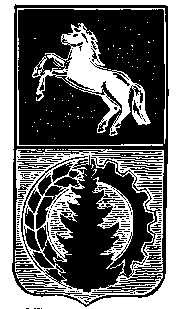 АДМИНИСТРАЦИЯ АСИНОВСКОГО РАЙОНАПОСТАНОВЛЕНИЕ24.06.2021                                                                                                                               № 899г. АсиноОб утверждении порядка принятия решений о разработке муниципальных программ Асиновского района, их формирования и реализации	В соответствии со статьей 179 Бюджетного кодекса Российской ФедерацииПОСТАНОВЛЯЮ:Утвердить Порядок принятия решений о разработке муниципальных программ Асиновского района, их формирования и реализации согласно приложению к настоящему постановлению.Признать утратившими силу постановления администрации Асиновского района:2.1.  от 28.12.2019 № 1845 «Об утверждении порядка принятия решений о разработке муниципальных программ Асиновского района, их формирования и реализации»;2.2. от 13.07.2020 № 908 «О внесении изменений в постановление администрации Асиновского района от 28.12.2019 № 1845 «Об утверждении порядка принятия решений о разработке муниципальных программ Асиновского района, их формирования и реализации».Настоящее постановление подлежит официальному опубликованию в средствах массовой информации и размещению на официальном сайте муниципального образования «Асиновский район» www.asino.ru.Контроль за исполнением настоящего постановления возложить на заместителя Главы администрации Асиновского района по экономике и финансам.Глава Асиновского района			                     	                                  Н.А.ДанильчукО.Н.ХодкевичПриложениеУТВЕРЖДЕН постановлениемадминистрации Асиновского районаот 24.06.2021 № 899Порядок принятия решений о разработке муниципальных программ Асиновского района, их формирования и реализации1. Общие положения1. Настоящий Порядок устанавливает правила принятия решения о разработке муниципальных программ Асиновского района (далее - муниципальная программа), их формирования и реализации.2. Основные понятия, используемые в настоящем Порядке:1) муниципальная программа - документ стратегического планирования, содержащий комплекс планируемых мероприятий, взаимоувязанных по задачам, срокам осуществления, исполнителям и ресурсам и обеспечивающих наиболее эффективное достижение целей и решение задач социально-экономического развития муниципального образования;2) подпрограмма муниципальной программы (далее - подпрограмма) - комплекс взаимоувязанных по целям, срокам и ресурсам мероприятий, выделенный исходя из масштаба и сложности задач, решаемых в рамках муниципальной программы, и направленный на решение одной задачи муниципальной программы;3) обеспечивающая подпрограмма муниципальной программы (далее - обеспечивающая подпрограмма) - комплекс взаимоувязанных мероприятий, предусматривающих финансовое обеспечение деятельности ответственного исполнителя, соисполнителя, участника муниципальной программы, а также систему мер муниципального регулирования, направленных на создание условий для достижения цели и задач муниципальной программы;4) основное мероприятие муниципальной программы (далее - основное мероприятие) - комплекс взаимоувязанных по срокам и ресурсам мероприятий, направленных на реализацию одной из задач подпрограммы в среднесрочной перспективе, и детализируемый мероприятиями;5) мероприятие муниципальной программы (далее - мероприятие) - действие, направленное на реализацию одной из задач подпрограммы в среднесрочной перспективе, входящее в состав основного мероприятия либо обеспечивающей подпрограммы;6) ответственный исполнитель муниципальной программы (далее - ответственный исполнитель) - орган или структурное подразделение администрации Асиновского района, которые определены в Перечне муниципальных программ Асиновского района в качестве ответственного за разработку и реализацию муниципальной программы;7) соисполнитель муниципальной программы (далее - соисполнитель) - орган или структурное подразделение администрации Асиновского района, ответственные за разработку и реализацию подпрограммы, входящей в состав муниципальной программы;8) участники муниципальной программы (далее - участники) - органы или структурные подразделения администрации Асиновского района, ответственные за разработку и реализацию основных мероприятий, являющиеся субъектами бюджетного планирования (СБП);9) участники мероприятий муниципальной программы (далее - участники мероприятий) - органы или структурные подразделения администрации Асиновского района, органы местного самоуправления поселений, входящих в состав Асиновского района, и иные сторонние организации, участвующие в реализации мероприятий, входящих в состав основных мероприятий;10) меры муниципального регулирования - меры, осуществляемые ответственными исполнителями, соисполнителями и участниками, основанные на административно-правовых способах воздействия на деятельность хозяйствующих субъектов в пределах своей компетенции и направленные на обеспечение достижения цели муниципальной программы (бюджетные, налоговые, правовые и иные меры муниципального регулирования);11) показатель конечного результата основного мероприятия муниципальной программы - выраженный в количественно измеримом показателе результат достижения цели основного мероприятия, характеризующий общественно значимый результат деятельности и полученные социальные эффекты;12) показатель непосредственного результата мероприятий муниципальной программы - выраженный в количественно измеримом показателе результат, характеризующий реализацию мероприятия, в том числе результат проведенных работ;13) приоритетный проект - подпрограмма и (или) основное мероприятие (мероприятие), направленные на решение задач и достижение целей, обозначенных федеральными и региональными проектами, разработанными в соответствии с Указом Президента Российской Федерации от 07.05.2018 № 204 «О национальных целях и стратегических задачах развития Российской Федерации на период до 2024 года».2.1. В случае участия муниципального образования «Асиновский район» в реализации федеральных и региональных проектов в состав муниципальной программы включаются подпрограммы и (или) основные мероприятия (мероприятия) со статусом «приоритетный проект».3. Срок реализации муниципальной программы указывается в паспорте муниципальной программы и должен составлять не менее 5 лет, если иные требования не установлены законодательством Российской Федерации.В муниципальной программе устанавливается прогнозный период сроком на два года, следующих за годом окончания срока реализации муниципальной программы.2. Требования к содержанию и структуре муниципальной программы4. Муниципальная программа разрабатывается в соответствии со стратегическими приоритетами социально-экономического развития Асиновского района, отраженными в Стратегии социально-экономического развития Асиновского района до 2030 года (далее - Стратегия), с учетом документов стратегического планирования Российской Федерации и Томской области, государственных программ Российской Федерации и Томской области, положений федеральных и региональных проектов, а также задач и функций органов и структурных подразделений администрации Асиновского района.5. Муниципальная программа разрабатывается исходя из следующих принципов:наиболее полный охват сфер социально-экономического развития Асиновского района и бюджетных ассигнований бюджета Асиновского района;установление измеримых результатов реализации целей и задач муниципальных программ;наличие у ответственного исполнителя, соисполнителей и участников муниципальной программы полномочий, необходимых и достаточных для достижения цели и задач муниципальной программы;интеграция мер муниципального регулирования для достижения целей муниципальных программ.6. Муниципальная программа формируется в соответствии с Методическими рекомендациями по разработке муниципальных программ Асиновского района согласно приложению № 1 к настоящему Порядку и имеет следующую структуру:1) паспорт муниципальной программы;2) текстовая часть муниципальной программы, которая включает следующие разделы:характеристика текущего состояния сферы реализации муниципальной программы, в том числе основные проблемы в указанной сфере и прогноз ее развития;цели и задачи муниципальной программы, показатели цели и задач муниципальной программы;ресурсное обеспечение муниципальной программы;управление и контроль за реализацией муниципальной программы, в том числе анализ рисков реализации муниципальной программы;3) подпрограммы;4) обеспечивающая подпрограмма;5) приложения к муниципальной программе.7. Подпрограмма содержит паспорт подпрограммы, перечень основных мероприятий и их ресурсное обеспечение, условия и порядок софинансирования подпрограмм из бюджетов всех уровней (в том числе методики предоставления субсидий местным бюджетам), внебюджетных источников.8. Обеспечивающая подпрограмма состоит из мероприятий, предусматривающих финансовое обеспечение деятельности ответственного исполнителя, соисполнителей и участников, систему мер муниципального регулирования (при необходимости).9. Муниципальная программа должна содержать не менее одной и не более девяти подпрограмм (включая обеспечивающую подпрограмму).10. Финансовое обеспечение реализации муниципальных программ в части расходных обязательств осуществляется за счет ассигнований бюджета Асиновского района (далее - бюджетные ассигнования). Распределение бюджетных ассигнований на реализацию муниципальных программ (подпрограмм) утверждается решением Думы Асиновского района о бюджете Асиновского района на очередной финансовый год и плановый период.11. Финансирование подпрограмм, включенных в состав муниципальной программы, осуществляется в порядке и за счет средств, которые предусмотрены соответственно для подпрограмм.12. В муниципальную программу включаются все расходы бюджета Асиновского района за исключением:1) бюджетных ассигнований на обеспечение выполнения функций Главы Асиновского района;2) бюджетных ассигнований на содержание администрации Асиновского района, ее органов и казенных учреждений;3) бюджетных ассигнований на исполнение судебных актов;4) бюджетных ассигнований на создание резервных фондов администрации Асиновского района;5) бюджетных ассигнований зарезервированных; 6) бюджетных ассигнований местного бюджета, поступающих в местный бюджет из резервных фондов администрации Томской области, иных средств, поступающих из федерального бюджета или из областного бюджета по непрограммному направлению деятельности после утверждения решения Думы Асиновского района о бюджете на очередной финансовый год и плановый период (в случае отсутствия в утвержденной муниципальной программе основного мероприятия, на реализацию которого могут быть направлены соответствующие бюджетные ассигнования).13. В случае если законодательством Российской Федерации, в том числе правилами предоставления и распределения субсидий из федерального и областного бюджетов местным бюджетам, установлены иные требования к содержанию проекта муниципальной программы, проект муниципальной программы оформляется в соответствии с требованиями законодательства Российской Федерации.3. Полномочия ответственного исполнителя, соисполнителей, участников при разработке и реализации муниципальной программы14. Разработка и реализация муниципальной программы осуществляются ответственным исполнителем совместно с соисполнителями, участниками.15. Ответственный исполнитель:формирует перечень подпрограмм, соисполнителей, участников и участников мероприятий, определяет задачи муниципальной программы;формирует предложение о разработке муниципальной программы в соответствии с настоящим Порядком;разрабатывает паспорт, текстовую часть муниципальной программы, обеспечивающую подпрограмму, приложения к муниципальной программе;организует работу соисполнителей по формированию подпрограмм, в том числе по разработке основного мероприятия;организует согласование муниципальной программы в соответствии с постановлением администрации Асиновского района и требованиями настоящего Порядка;организует разработку проектов изменений в муниципальной программу и их согласование в соответствии с требованиями настоящего Порядка;организует реализацию муниципальной программы, координирует деятельность соисполнителей и участников;несет ответственность за достижение показателей цели муниципальной программы;осуществляет мониторинг реализации муниципальной программы;готовит отчеты о реализации муниципальной программы, в том числе запрашивает у соисполнителей информацию о ходе реализации муниципальной программы; представляет их в отдел социально-экономического развития администрации Асиновского района в срок до 1 марта года следующего за отчетным годом;размещает на официальном сайте администрации Асиновского района в течении 5 рабочих дней со дня утверждения муниципальной программы (изменений в нее) и годовой отчет о реализации муниципальной программы в срок до 15 марта года следующего за отчетным годом.16. Соисполнители:участвуют в формировании предложения о разработке муниципальной программы;осуществляют разработку подпрограмм;организуют разработку участниками основных мероприятий;представляют ответственному исполнителю информацию, необходимую для разработки текстовой части муниципальной программы, обеспечивающей подпрограммы, приложений к муниципальной программе;согласовывают с участниками включение в проекты подпрограмм основных мероприятий;вносят предложения ответственному исполнителю по изменению утвержденных муниципальных программ в части подпрограмм, за реализацию которых несут ответственность;разрабатывают проект изменений в муниципальную программу в части подпрограмм и согласовывают с ответственным исполнителем;разрабатывают меры по привлечению средств из федерального и областного бюджетов и иных источников в соответствии с законодательством для реализации мероприятий муниципальной программы;организуют реализацию подпрограмм;несут ответственность за достижение показателей задач муниципальной программы (цели подпрограмм);запрашивают у участников информацию о ходе реализации основных мероприятий;готовят и представляют ответственному исполнителю отчеты о реализации соответствующей подпрограммы (подпрограмм);представляют ответственному исполнителю копии актов, подтверждающих сдачу и прием в эксплуатацию объектов, строительство которых завершено, актов выполнения работ и иных документов, подтверждающих исполнение обязательств по заключенным муниципальным контрактам в рамках реализации подпрограмм;представляют в установленный срок ответственному исполнителю необходимую информацию для подготовки ответов на запросы о ходе реализации соответствующей подпрограммы (подпрограмм).17. Участники муниципальной программы:представляют соисполнителю информацию, необходимую для формирования предложения о разработке муниципальной программы;осуществляют разработку и реализацию основных мероприятий;согласовывают с соисполнителями включение в проекты подпрограмм основных мероприятий;разрабатывают проект изменений в муниципальную программу в части основных мероприятий и согласовывают с соисполнителями проект изменений в муниципальную программу в части подпрограмм;несут ответственность за достижение показателей конечного результата основных мероприятий и показателей непосредственного результата мероприятий;запрашивают у участников мероприятий информацию о ходе реализации мероприятий (при необходимости);готовят и представляют соисполнителю информацию о реализации основных мероприятий.18. Участники мероприятий муниципальной программы:подтверждают свое участие в мероприятиях;участвуют в реализации мероприятий в пределах своих полномочий;представляют информацию участникам муниципальной программы о ходе реализации мероприятий.4. Принятие решения о разработке муниципальных программ, их формирование, утверждение и реализация19. Решение о разработке муниципальных программ принимается в форме распоряжения администрации Асиновского района об утверждении перечня муниципальных программ.20. Проект перечня муниципальных программ формируется совместно отделом социально-экономического развития администрации Асиновского района и Управлением финансов администрации Асиновского района на основании заключений об экспертизе предложений о разработке муниципальных программ, и исходя из среднесрочных целей и задач, определенных Стратегией, расходных обязательств Асиновского района, а также с учетом предложений СБП в срок до 1 июля текущего финансового года.21. Перечень муниципальных программ содержит:1) наименования муниципальных программ;2) наименования ответственных исполнителей;3) цели реализации муниципальных программ.22. Внесение изменений в перечень муниципальных программ производится до 1 июля текущего финансового года на основании предложений отдела социально-экономического развития администрации Асиновского района по согласованию с Управлением финансов администрации Асиновского района, с учетом предложений органов и (или) структурных подразделений администрации Асиновского района.Внесение изменений в перечень муниципальных программ в иные сроки осуществляется в случае необходимости выполнения требований нормативных правовых актов Российской Федерации, субъекта Российской Федерации в целях получения межбюджетных трансфертов из федерального и (или) областного бюджетов.23. Формирование проекта муниципальной программы осуществляется ответственным исполнителем совместно с соисполнителями, участниками программы и участниками мероприятий на основании перечня муниципальных программ в соответствии с их полномочиями, указанными в пунктах 14 - 18 настоящего Порядка.24. Формирование проекта муниципальной программы состоит из трех этапов.1) 1-й этап (подготовка предложения о разработке муниципальной программы):ответственный исполнитель в ходе подготовки предложения о разработке муниципальной программы осуществляет сбор и рассмотрение инициативных предложений от органов и структурных подразделений администрации Асиновского района и иных структур в срок до 15 мая года, предшествующего году начала реализации муниципальной программы.По итогам рассмотрения инициативных предложений ответственный исполнитель совместно с соисполнителями и участниками разрабатывает предложение о разработке муниципальной программы, которое включает:результаты анализа сферы реализации муниципальной программы, основных проблем данной сферы и обоснование постановки задач, реализация которых необходима для достижения среднесрочных целей и задач Стратегии в рамках муниципальной программы (в виде пояснительной записки);обоснование набора подпрограмм, основных мероприятий по подпрограммам (в виде пояснительной записки);проект паспорта муниципальной программы, разрабатываемого по форме согласно приложению №1 Методических рекомендаций  по разработке муниципальных программ, являющимся приложением к настоящему Порядку;перечень показателей цели и задач муниципальной программы и сведения о порядке сбора информации по показателям и методике их расчета по форме согласно приложению № 2  Методических рекомендаций по разработке муниципальных программ, являющимся приложением к настоящему Порядку;потребность в ресурсном обеспечении реализации муниципальной программы за счет средств местного бюджета и целевых межбюджетных трансфертов из федерального/областного бюджета по главным распорядителям средств на очередной финансовый год и плановый период по форме согласно приложению № 4  Методических рекомендаций по разработке муниципальных программ, являющимся приложением к настоящему Порядку.Информация, предоставляемая соисполнителями и участниками в ходе формирования предложения о разработке муниципальной программы, направляется ответственному исполнителю за подписью заместителя Главы Асиновского района, курирующего деятельность соисполнителя и участника.Ответственный исполнитель направляет согласованное с заместителем Главы Асиновского района предложение о разработке муниципальной программы, в срок до 30 мая года, предшествующего году начала реализации муниципальной программы, на экспертизу в отдел социально-экономического развития администрации Асиновского района.Отдел социально-экономического развития администрации Асиновского района в течение 5 рабочих дней проводит экспертизу предложения о разработке муниципальной программы на предмет:соблюдения требований к структуре и содержанию предложения о разработке муниципальной программы, установленных настоящим Порядком;возможности решения проблем в указанной сфере и достижения цели и задач муниципальной программы в результате выполнения заявленных показателей цели и задач муниципальной программы (подпрограмм);соответствия цели и задач муниципальной программы, указанных в предложении о разработке муниципальной программы, Стратегии;соответствия планируемых основных мероприятий заявленным цели и задачам муниципальной программы, приоритетам и целям социально-экономического развития Асиновского района, установленным в Стратегии, соответствия подпрограмм и основных мероприятий (мероприятий) со статусом «приоритетный проект» целям и задачам федеральных и региональных проектов;соответствия заявленных значений показателей конечного результата основных мероприятий планируемому объему бюджетных ассигнований на увеличение действующих и на принимаемые расходные обязательства.По итогам экспертизы предложения о разработке муниципальной программы отдел социально-экономического развития администрации Асиновского района направляет ответственному исполнителю соответствующее заключение.Устранение замечаний отдела социально-экономического развития администрации Асиновского района проводится ответственным исполнителем в течение 5 рабочих дней со дня получения заключения.После согласования с отделом социально-экономического развития администрации Асиновского района, но не позднее 15 июня года, предшествующего году начала реализации муниципальной программы, ответственный исполнитель направляет предложение о разработке муниципальной программы в Управление финансов администрации Асиновского района.Управление финансов администрации Асиновского района в течение 5 рабочих дней с даты поступления предложения проводит экспертизу предложения о разработке муниципальной программы на предмет:соответствия основных мероприятий (мероприятий) расходным обязательствам Асиновского района;правильности включения в муниципальную программу расходов на финансовое обеспечение ответственного исполнителя муниципальной программы, соисполнителей, участников муниципальной программы;По итогам экспертизы предложения о разработке муниципальной программы Управление финансов Администрации Асиновского района направляет ответственному исполнителю соответствующее заключение.Устранение замечаний Управления финансов Администрации Асиновского района проводится ответственным исполнителем в течение 5 рабочих дней со дня получения заключения.Согласованное с Управлением финансов Администрации Асиновского района и отделом социально-экономического развития администрации Асиновского района предложение о разработке муниципальной программы является основанием для осуществления второго этапа формирования проекта муниципальной программы;2) 2-й этап (разработка проекта муниципальной программы):ответственный исполнитель после согласования предложения о разработке муниципальной программы с отделом социально-экономического развития администрации Асиновского района, Управлением финансов Администрации Асиновского района до 1 сентября года, предшествующего началу реализации муниципальной программы, разрабатывает (совместно с соисполнителями и участниками) проект муниципальной программы в соответствии с Методическими рекомендациями по разработке муниципальных программ, являющимися приложением к настоящему Порядку.Ответственный исполнитель разрабатывает:паспорт муниципальной программы;текстовую часть муниципальной программы;обеспечивающую подпрограмму муниципальной программы;приложения к муниципальной программе;после согласования предложения о разработке муниципальной программы с Управлением финансов Администрации Асиновского района уведомляет соисполнителей о необходимости разработки подпрограмм муниципальной программы, а также запрашивает информацию, необходимую для разработки текстовой части муниципальной программы, обеспечивающей подпрограммы, приложений к муниципальной программе.Соисполнитель:представляет информацию, необходимую для разработки текстовой части муниципальной программы, обеспечивающей подпрограммы, приложений к муниципальной программе, в сроки, установленные ответственным исполнителем;организует разработку участниками основных мероприятий;формирует проект подпрограммы совместно с участниками и направляет его ответственному исполнителю в срок до 1 августа года, предшествующего началу реализации муниципальной программы.3) 3-й этап (согласование муниципальной программы):Управление финансов администрации Асиновского района на основе проекта бюджета Асиновского района на очередной финансовый год и плановый период в срок до 01 ноября доводит до ответственного исполнителя информацию об общем объеме финансирования муниципальных программ на очередной финансовый год и плановый период, включая объем финансирования на осуществление бюджетных инвестиций в объекты муниципальной собственности, в том числе на разработку проектно-сметной документации (далее - бюджетные инвестиции в Объекты).Ответственный исполнитель в соответствии с объемами финансирования муниципальных программ, в том числе на осуществление бюджетных инвестиций в Объекты, уведомляет участников о необходимости доработки проекта муниципальной программы совместно с соисполнителями и участниками.Ответственный исполнитель в срок до 05 ноября предоставляет проект муниципальный программы на согласование в   отдел по имуществу и землям администрации Асиновского района ( при наличии бюджетных инвестиций в объекты), который согласовывает  проект муниципальной программы в течение 5 рабочих дней.25. Доработанный проект муниципальной программы согласовывается с заместителем Главы Асиновского района, курирующим деятельность ответственного исполнителя, соисполнителями, участниками, и направляется ответственным исполнителем в срок 15 ноября года, предшествующего году начала реализации муниципальных программ, для рассмотрения в отдел социально-экономического развития администрации Асиновского района и Управление финансов администрации Асиновского района в порядке, определенном постановлением администрации Асиновского района.26. Отдел социально-экономического развития администрации Асиновского района в течение 5 рабочих дней со дня поступления доработанного проекта муниципальной программы осуществляет проверку проекта муниципальной программы на предмет:соблюдения требований к структуре и содержанию муниципальной программы, установленных настоящим Порядком и Методическими рекомендациями по разработке муниципальных программ, являющимися приложением к настоящему Порядку;соответствия цели и задач муниципальной программы, подпрограммы и их показателей цели и задачам, показателям, представленным в предложении о разработке муниципальной программы;соответствия показателей непосредственного результата показателям цели и задач муниципальной программы показателям конечного результата основных мероприятий.Устранение замечаний отдела социально-экономического развития администрации Асиновского района проводится ответственным исполнителем в течение 5 рабочих дней с даты поступления заключения.Управление финансов Администрации Асиновского района в течение 5 рабочих дней со дня поступления доработанного проекта муниципальной программы осуществляет проверку муниципальной программы на предмет:соответствия объемов бюджетных ассигнований на очередной финансовый год и плановый период, предусмотренных в проекте муниципальной программы, предельным объемам бюджетных ассигнований;соответствия предлагаемых бюджетных инвестиций в Объекты решению Бюджетной комиссии по составлению проекта бюджета Асиновского района на очередной финансовый год и плановый период относительно перечня Объектов и объема их финансирования.Устранение замечаний Управления финансов Администрации Асиновского района проводится ответственным исполнителем в течение 5 рабочих дней с даты поступления заключения.27. Муниципальная программа, подлежащая финансированию в очередном финансовом году (очередном финансовом году и плановом периоде), утверждается постановлением администрации Асиновского района не позднее 15 декабря текущего финансового года.28. Муниципальные программы, изменения в муниципальные программы подлежат размещению на официальном сайте администрации Асиновского района в сети «Интернет». Ответственный исполнитель размещает информацию в соответствующем разделе сайта не позднее 5 рабочих дней со дня утверждения.29. Ответственный исполнитель уведомляет контрольно-счетный орган о размещении муниципальной программы (изменения в муниципальные программы) на официальном сайте администрации Асиновского района в сети «Интернет» в течение 5 рабочих дней со дня размещения муниципальной программы (изменения в муниципальные программы). 30. Изменения в муниципальную программу вносятся ответственным исполнителем совместно с соисполнителями, участниками и участниками мероприятий в соответствии с настоящим Порядком в следующих случаях:30.1. При необходимости внесения изменений в муниципальную программу на очередной финансовый год и плановый период, а также прогнозный период по результатам проведения оценки эффективности реализации муниципальной программы, проводимой в порядке, установленном постановлением администрации Асиновского района.Предложение о внесении изменений в муниципальную программу на очередной финансовый год и плановый период, а также прогнозный период (далее - предложение о внесении изменений в муниципальную программу) разрабатывается ответственным исполнителем по согласованию с соисполнителями и участниками.К предложению о внесении изменений в муниципальную программу прилагаются соответствующие вносимым изменениям:пояснительная записка, содержащая:обоснование потребности в дополнительных бюджетных ассигнованиях по каждому мероприятию, входящему в состав основного мероприятия, ведомственной целевой программы, в части увеличения действующих расходных обязательств и по принимаемым расходным обязательствам;обоснование планируемых объемов внебюджетных средств и (или) средств федерального/областного бюджета (с указанием источника информации: соглашение, гарантийное письмо, правовой акт Российской Федерации и прочее), и (или) местного бюджета;информацию о возможности (невозможности) реализации основных мероприятий муниципальной программы без использования средств местного бюджета либо путем применения механизмов муниципально-частного партнерства (в части основных мероприятий, на которые предварительные объемы бюджетных ассигнований не доведены либо доведены в меньшем объеме). Формирование и согласование предложения о внесении изменений в муниципальную программу осуществляются в порядке и сроки, установленные для формирования проекта муниципальной программы.30.2. При необходимости внесения изменения в муниципальную программу в течение финансового года с целью:Приведения муниципальной программы в соответствие с федеральным законодательством, в том числе с документами стратегического планирования в случае установления (изменения) в них контрольных значений;Выполнения требований (устранения замечаний) контрольных и надзорных органов муниципального контроля;Приведение в соответствие с решением Думы Асиновского района о бюджете муниципального образования «Асиновский район» :в случае и сроки, установленные статьей 179 бюджетного кодекса Российской Федерации;в случае выделения бюджетных ассигнований на финансирование новых подпрограмм, основных мероприятий, мероприятий муниципальных программ Асиновского района в течение 60 дней со дня вступления в силу решения Думы Асиновского района о бюджете Асиновского района;Приведение  в соответствие со сводной бюджетной росписью :на 31 декабря текущего финансового года в срок не позднее 1 февраля очередного года; в случае изменения бюджетных ассигнований, связанных с выполнением условий о предоставлении межбюджетных трансфертов из областного бюджета районному бюджету в течение 60 рабочих дней со дня внесения изменений в сводную бюджетную роспись.31. Реализация муниципальной программы осуществляется ответственным исполнителем, соисполнителями, участниками и участниками мероприятий в соответствии с их полномочиями, определенными настоящим Порядком.32. В ходе исполнения районного бюджета показатели финансового обеспечения реализации муниципальной программы, в том числе ее подпрограмм и основных мероприятий, могут отличаться от показателей, утвержденных в составе муниципальной программы, в пределах и по основаниям, которые предусмотрены бюджетным законодательством Российской Федерации для внесения изменений в сводную бюджетную роспись районного бюджета.5. Управление и контроль реализации программы33. Текущее управление реализацией и механизм реализации муниципальной программы, подпрограмм, осуществляются в порядке, установленном соответственно муниципальной программой, подпрограммой.34. Отдел социально-экономического развития администрации Асиновского района ежегодно осуществляет оценку эффективности реализации муниципальных программ в соответствии с Порядком проведения и критериями оценки эффективности реализации муниципальных программ Асиновского района, утвержденным постановлением администрации Асиновского района, на основании годовых отчетов о реализации муниципальных программ, представленных ответственным исполнителем муниципальной программы.Приложение к Порядкупринятия решений о разработке муниципальных программАсиновского района, их формирования и реализацииМетодические рекомендации по разработке муниципальных программ1. Паспорт муниципальной программы1. Паспорт муниципальной программы оформляется по форме согласно приложению № 1 к настоящим Методическим рекомендациям по разработке муниципальных программ (далее - Методические рекомендации).2. Среднесрочная цель социально-экономического развития Асиновского района, на которую направлена реализация муниципальной программы, указывается в соответствии со Стратегией.Цель, задачи и показатели, а также сроки реализации муниципальной программы указываются в соответствии с требованиями Порядка, а также настоящими Методическими рекомендациями.3. Объем бюджетных ассигнований указывается в тысячах рублей с точностью до одного знака после запятой. Указывается общий объем бюджетных ассигнований на реализацию муниципальной программы и на прогнозный период в целом, а также в разрезе объемов и источников финансирования на весь период реализации муниципальной программы и на прогнозный период в разбивке по годам.2. Текстовая часть программы2.1. Характеристика текущего состояния сферы реализациимуниципальной программы, в том числе основные проблемыв указанной сфере и прогноз ее развития4. Данный раздел муниципальной программы содержит:анализ текущего состояния сферы реализации муниципальной программы, включая основные показатели уровня развития сферы, характеристику итогов реализации муниципальной политики в данной сфере (указывается динамика показателей, характеризующих развитие сферы (статистическая и иная отчетность), за три года, предшествующих разработке муниципальной программы);выявление потенциала развития анализируемой сферы и существующих ограничений (проблем);прогноз развития сферы реализации муниципальной программы и планируемые показатели социально-экономического развития Асиновского района по итогам реализации муниципальной программы.2.2. Цель и задачи муниципальной программы,показатели цели и задач муниципальной программы5. Данный раздел муниципальной программы содержит перечень показателей, характеризующих достижение цели и решение каждой задачи муниципальной программы, а также сведения о порядке сбора информации по показателям и методике их расчета по форме согласно приложению № 2 к настоящим Методическим рекомендациям.6. Цель муниципальной программы указывается в соответствии со стратегическими приоритетами социально-экономического развития Асиновского района, отраженными в Стратегии.7. Задача муниципальной программы является целью подпрограммы муниципальной программы.Задача муниципальной программы должна отражать результат реализации комплекса взаимосвязанных мероприятий, направленных на достижение цели муниципальной программы.Сформулированные задачи должны быть необходимы и достаточны для достижения поставленной цели.8. Цель (задача) муниципальной программы должна обладать следующими свойствами:специфичность (соответствие сфере реализации муниципальной программы);конкретность (формулировки должны быть четкими, не допускающими произвольного или неоднозначного толкования);измеримость (достижение цели (задачи) можно проверить путем оценки с использованием показателей цели (задачи));достижимость (цель (задача) должна быть достижима за период реализации муниципальной программы);релевантность (цель (задача) должна соответствовать показателям цели и задач муниципальной программы);ориентация на результат (цель (задача) должна быть ориентирована на достижение конкретного результата).9. Формулировка цели (задачи) должна быть краткой и ясной, не должна содержать специальных терминов, указаний на иные цели, задачи или результаты, которые являются следствием ее достижения, а также описания путей, средств или методов достижения цели (задачи).При постановке цели и задач необходимо обеспечить возможность проверки и подтверждения их достижения или решения. Для этого необходимо сформировать показатели, характеризующие достижение цели, и показатели, характеризующие решение задач.Предлагаемые показатели должны являться количественной характеристикой результата достижения цели (решения задачи) муниципальной программы.В качестве наименования показателя используется лаконичное и понятное наименование, отражающее основную суть наблюдаемого явления.Единица измерения показателя выбирается из общероссийского классификатора единиц измерения (ОКЕИ).10. Показатели цели и задач муниципальной программы преимущественно устанавливаются на основе:1) показателей, используемых для оценки эффективности деятельности органов местного самоуправления городских округов и муниципальных районов, установленных в соответствии с Указом Президента РФ от 28.04.2008 № 607 «Об оценке эффективности деятельности органов местного самоуправления городских округов и муниципальных районов»;2) показателей, установленных в Указе Президента РФ от 07.05.2018 № 204 «О национальных целях и стратегических задачах развития Российской Федерации на период до 2024 года» (далее - Указ Президента РФ № 204);3) показателей, установленных в отдельных указах Президента Российской Федерации;4) показателей, установленных в Стратегии;5) показателей среднесрочного прогноза социально-экономического развития Асиновского района;6) показателей государственной программы Томской области в соответствующей сфере социально-экономического развития.В случае использования показателей, указанных в подпунктах 1), 2), 3), 4) настоящего пункта, их формулировки приводятся в муниципальной программе в точном соответствии с формулировками, установленными соответственно Указом Президента РФ от 28.04.2008 № 607 «Об оценке эффективности деятельности органов местного самоуправления городских округов и муниципальных районов», Указом Президента РФ от 07.05.2018 № 204, отдельными указами Президента Российской Федерации, Стратегией.В случае несоответствия значений данных показателей запланированным значениям показателей, установленным в отдельных указах Президента Российской Федерации, Стратегии, а также при планировании сохранения текущих значений показателей либо ухудшения значений показателей в течение реализации муниципальной программы представляется отдельное обоснование предлагаемых значений показателей муниципальной программы.Для цели и задач муниципальной программы, задач подпрограмм формируется от одного до трех показателей (если федеральным законодательством, законодательством Томской области не установлены иные требования).11. Показатели цели и задач, используемые в муниципальной программе, должны соответствовать следующим критериям:адекватность - показатель должен характеризовать степень достижения цели и решения задач муниципальной программы или выполнения мероприятия подпрограммы;точность - погрешности измерения значений показателя не должны приводить к искаженному представлению о результатах реализации муниципальной программы или подпрограммы;объективность - используемые показатели должны объективно отражать результаты реализации муниципальной программы. Не допускается использование показателей, улучшение отчетных значений которых возможно при ухудшении реального положения дел в сфере реализации муниципальной программы;достоверность - способ сбора и обработки отчетных значений показателей должен допускать возможность проверки их точности в процессе независимого мониторинга и оценки муниципальной программы;однозначность - определение показателя должно обеспечивать единое понимание существа измеряемой характеристики как специалистами, так и конечными потребителями услуг, для чего следует избегать излишне сложных показателей и показателей, не имеющих четкого, общепринятого определения и единиц измерения;экономичность - получение отчетных значений показателей должно производиться с минимально возможными затратами, применяемые показатели должны в максимальной степени основываться на уже существующем механизме сбора информации;сопоставимость - выбор показателей следует осуществлять исходя из необходимости непрерывного накопления данных и обеспечения их сопоставимости за отдельные периоды с показателями, используемыми для оценки ожидаемых результатов реализации Указа Президента РФ от 28.04.2008 № 607 «Об оценке эффективности деятельности органов местного самоуправления городских округов и муниципальных районов», отдельных указов Президента Российской Федерации, Стратегии;своевременность и регулярность - показатели должны быть сформулированы таким образом, чтобы их отчетные значения могли поступать со строго определенной периодичностью (не реже 1 раза в год) и с незначительным временным интервалом между моментом сбора информации и сроком ее использования.2.3. Ресурсное обеспечение муниципальной программы12. В данном разделе муниципальной программы отражаются:расходы на реализацию муниципальной программы в целом и с распределением по подпрограммам по форме согласно приложению № 3 к настоящим Методическим рекомендациям.13. Источниками финансирования реализации основных мероприятий (мероприятий) муниципальной программы могут являться средства областного бюджета, федерального бюджета, бюджетов поселений, внебюджетных источников, в том числе государственных внебюджетных фондов.14. Планирование бюджетных ассигнований на реализацию муниципальных программ в очередном финансовом году и плановом периоде осуществляется в соответствии с нормативными правовыми актами, регулирующими порядок составления проекта бюджета Асиновского района и планирование бюджетных ассигнований на очередной финансовый год и плановый период.Объем финансового обеспечения муниципальной программы за счет средств бюджета Асиновского района на первые три года ее реализации определяется в соответствии с планируемым объемом бюджетных ассигнований бюджета Асиновского района на очередной финансовый год и плановый период.Объем финансового обеспечения муниципальной программы за счет средств бюджета Асиновского района на четвертый и последующие годы ее реализации, а также прогнозный период устанавливаются в объеме бюджетных ассигнований второго года планового периода.Объем финансового обеспечения муниципальной программы на плановый период за счет средств федерального бюджета, областного бюджета, местных бюджетов поселений и внебюджетных источников на четвертый и последующие годы ее реализации, а также прогнозный период устанавливаются исходя из прогнозных значений, рассчитанных:2.4. Управление и контроль за реализациеймуниципальной программы, в том числе анализрисков реализации муниципальной программы15. Данный раздел муниципальной программы предусматривает описание:комплекса организационных мер, обеспечивающих реализацию муниципальной программы, включая организационно-функциональную структуру межведомственного и (или) межтерриториального взаимодействия в процессе реализации мероприятий муниципальной программы;механизмов контроля за реализацией муниципальной программы;факторов риска с указанием источников их возникновения и характера влияния на ход и результаты реализации муниципальной программы;качественной и по возможности количественной оценки факторов риска;управления рисками реализации муниципальной программы.16. В качестве факторов риска рассматриваются события, условия, тенденции, оказывающие существенное влияние на основные параметры муниципальной программы. Под существенным влиянием понимается такое влияние, которое приводит к изменению сроков и (или) ожидаемых результатов реализации муниципальной программы не менее чем на 10% от планового уровня.17. В качестве механизмов управления рисками реализации муниципальной программы приводятся:меры правового регулирования, направленные на минимизацию негативного влияния рисков (внешних факторов);мероприятия, направленные на своевременное обнаружение, мониторинг и оценку возможных рисков (внешних факторов), а также на минимизацию их негативного влияния на реализацию муниципальной программы.3. Подпрограммы18. Подпрограмма формируется с учетом согласованности цели и задач подпрограммы с целью и задачами муниципальной программы.19. Подпрограмма содержит:паспорт подпрограммы по форме согласно приложению № 5 к настоящим Методическим рекомендациям;характеристику сферы реализации подпрограммы, описание основных проблем в указанной сфере и прогноз ее развития;перечень основных мероприятийи ресурсное обеспечение реализации подпрограммы по форме согласно приложению №6 к настоящим Методическим рекомендациям;условия и порядок софинансирования подпрограммы из федерального, областного бюджетов (с приложением методик предоставления субсидий бюджетам) и внебюджетных источников.20. Требования к характеристике сферы реализации подпрограммы, цели, задачам и показателям достижения цели и решения задач, сроков реализации подпрограммы аналогичны требованиям, предъявляемым к содержанию муниципальной программы.21. Цель подпрограммы является задачей муниципальной программы (одна задача муниципальной программы реализуется за счет одной подпрограммы).22. Задача подпрограммы направлена на реализацию задачи органа или структурного подразделения администрации Асиновского района, участвующего в реализации подпрограммы.23. На реализацию одной задачи подпрограммы направлена только одно основное мероприятие (мероприятие), детализируемое мероприятиями.24. Мероприятия, детализирующие основное мероприятие, формулируются укрупненно, за исключением мероприятий на осуществление бюджетных инвестиций в Объекты, детализация которых осуществляется по каждому Объекту с указанием адреса его размещения.Основное мероприятие, предполагающее включение мероприятий на осуществление бюджетных инвестиций в Объекты, не может содержать иные мероприятия, за исключением мероприятий, направленных на ввод объектов в эксплуатацию, в случаях предусмотренных законодательством Российской Федерации.25. В случае если на территории Асиновского района за счет внебюджетных источников осуществляется реализация инвестиционных проектов, направленных на достижение цели подпрограммы, соответствующие инвестиционные проекты включаются в соответствующую муниципальную программу в виде основного мероприятия.В случае если в основном мероприятии участвуют несколько участников мероприятий муниципальной программы, участником (ответственным за реализацию основных мероприятий) является соисполнитель.4. Обеспечивающая подпрограмма26. Обеспечивающая подпрограмма направлена на обеспечение реализации муниципальной программы.27. Обеспечивающая подпрограмма разрабатывается по форме согласно приложению №7 к настоящим Методическим рекомендациям и содержит:расходы на финансовое обеспечение деятельности органа или структурного подразделения администрации Асиновского района, являющегося ответственным исполнителем, соисполнителем, участником муниципальной программы, включаемые в соответствии с пунктом 27 настоящих Методических рекомендаций;информацию о мерах муниципального регулирования, содержащую:перечень и описание мер муниципального регулирования в сфере реализации муниципальной программы (налоговые, бюджетные, правовые меры муниципального регулирования, в том числе обоснования изменений правового регулирования в сфере реализации муниципальной программы, их основные положения и ожидаемые сроки принятия необходимых нормативных правовых актов);обоснование необходимости применения мер муниципального регулирования в сфере реализации муниципальной программы;перечень показателей, характеризующих результаты применения мер муниципального регулирования в сфере реализации муниципальной программы.Информация о мерах муниципального регулирования представляется при наличии данных мер.28. Принципы формирования обеспечивающей подпрограммы:расходы на финансовое обеспечение деятельности органа или структурного подразделения администрации Асиновского района, являющегося ответственным исполнителем, включаются в обеспечивающую подпрограмму. В случае если структурное подразделение администрации Асиновского района является ответственным исполнителем нескольких муниципальных программ, расходы на финансовое обеспечение его деятельности включаются в одну муниципальную программу, определенную по решению ответственного исполнителя;расходы на финансовое обеспечение деятельности органа или структурного подразделения администрации Асиновского района, являющегося соисполнителем или участником, включаются в обеспечивающую подпрограмму муниципальной программы, цель которой соответствует основной сфере деятельности структурного подразделения администрации Асиновского района.В случае если орган или структурное подразделение администрации Асиновского района участвует в реализации только обеспечивающей подпрограммы, он является участником муниципальной программы.5. Иные положения муниципальной программы29. В случае необходимости муниципальная программа может содержать иные положения.Приложение № 1к Методическим рекомендациямпо разработке муниципальных программФормаПаспортмуниципальной программыПриложение № 2к Методическим рекомендациямпо разработке муниципальных программФормаПереченьпоказателей цели и задач муниципальнойпрограммы и сведения о порядке сбора информациипо показателям и методике их расчетаТребования к заполнению формы<1> Указывается периодичность сбора данных (год, квартал, месяц и т.д.).<2> Указывается вид временной характеристики (за отчетный период, на начало отчетного периода, на конец отчетного периода, на конкретную дату и т.д.).<3> Приводится формула или краткий алгоритм расчета показателя (в случае если показатель расчетный).<4> Указывается метод сбора информации для расчета показателя (периодическая отчетность, перепись, единовременное обследование (учет), бухгалтерская отчетность, финансовая отчетность, социологический опрос, ведомственная статистика, прочее).<5> Приводится наименование органа или структурного подразделения администрации Асиновского района, ответственного за сбор данных по показателю.Приложение № 3к Методическим рекомендациямпо разработке муниципальных программФормаРесурсное обеспечение муниципальной программыПриложение № 4к Методическим рекомендациямпо разработке муниципальных программРесурсное обеспечение реализации муниципальной программыза счет средств местного бюджета и целевыхмежбюджетных трансфертов из федерального/областногобюджета по главным распорядителям средствПриложение № 5к Методическим рекомендациямпо разработке муниципальных программФормаПаспорт подпрограммымуниципальной программыПриложение №6к Методическим рекомендациямпо разработке муниципальных программФормаПереченьосновных мероприятийи ресурсное обеспечение реализации подпрограммыПриложение №7к Методическим рекомендациямпо разработке муниципальных программФормаОбеспечивающая программаПереченьмероприятий и ресурсное обеспечение реализацииобеспечивающей подпрограммы--------------------------------<*> Указывается объем бюджетных ассигнований на обеспечение выполнения функций органов или структурных подразделений администрации Асиновского района, распределенный пропорционально между всеми задачами их деятельности, а также общая сумма условно утвержденных расходов.<**> Указывается показатель задачи деятельности органов или структурных подразделений администрации Асиновского района в соответствии с докладами о результатах и основных направлениях деятельности (показатели конечного результата основных мероприятий не указываются).Информация о мерах муниципального регулирования(указывается при наличии)Наименование муниципальной программыОтветственный исполнитель муниципальной программыСоисполнители муниципальной программыУчастники муниципальной программыСреднесрочная цель социально-экономического развития Асиновского района, на реализацию которой направлена муниципальная программаЦель муниципальной программыПоказатели цели муниципальной программы и их значения (с детализацией по годам реализации)Показатели целиПредшествующий год реализации1-й год реализацииi-й год реализацииПоследний год реализацииПрогнозный период 1-й годПрогнозный период 2-й годПоказатели цели муниципальной программы и их значения (с детализацией по годам реализации)1.Показатели цели муниципальной программы и их значения (с детализацией по годам реализации)n.Задачи муниципальной программыЗадача 1Задача 2Задача nЗадача 1Задача 2Задача nЗадача 1Задача 2Задача nЗадача 1Задача 2Задача nЗадача 1Задача 2Задача nЗадача 1Задача 2Задача nЗадача 1Задача 2Задача nПоказатели задач муниципальной программы и их значения (с детализацией по годам реализации)Показатели задачПредшествующий год реализации1-й год реализацииi-й год реализацииПоследний год реализацииПрогнозный период 1-й годПрогнозный период 2-й годПоказатели задач муниципальной программы и их значения (с детализацией по годам реализации)Задача 1Показатели задач муниципальной программы и их значения (с детализацией по годам реализации)Показатели задачи 1Показатели задач муниципальной программы и их значения (с детализацией по годам реализации)Задача nПоказатели задач муниципальной программы и их значения (с детализацией по годам реализации)Показатели задачи nПодпрограммы муниципальной программыПодпрограмма 1 Подпрограмма nПодпрограмма 1 Подпрограмма nПодпрограмма 1 Подпрограмма nПодпрограмма 1 Подпрограмма nПодпрограмма 1 Подпрограмма nПодпрограмма 1 Подпрограмма nПодпрограмма 1 Подпрограмма nСроки реализации муниципальной программыОбъем и источники финансирования муниципальной программы (с детализацией по годам реализации, тыс. рублей)ИсточникиВсего1-й год реализацииi-й год реализацииПоследний год реализацииПрогнозный период 1-й годПрогнозный период 2-й годОбъем и источники финансирования муниципальной программы (с детализацией по годам реализации, тыс. рублей)федеральный бюджет (по согласованию (прогноз))Объем и источники финансирования муниципальной программы (с детализацией по годам реализации, тыс. рублей)областной бюджет (по согласованию (прогноз))Объем и источники финансирования муниципальной программы (с детализацией по годам реализации, тыс. рублей)местный бюджетОбъем и источники финансирования муниципальной программы (с детализацией по годам реализации, тыс. рублей)внебюджетные источники (по согласованию (прогноз))Объем и источники финансирования муниципальной программы (с детализацией по годам реализации, тыс. рублей)всего по источникам№п/пНаименование показателяЕдиница измеренияПериодичность сбора данных <1>Временные характеристики показателя <2>Алгоритм формирования (формула) расчета показателя <3>Метод сбора информации <4>Ответственный за сбор данных по показателю <5>12345678Показатели цели муниципальной программыПоказатели цели муниципальной программыПоказатели цели муниципальной программыПоказатели цели муниципальной программыПоказатели цели муниципальной программыПоказатели цели муниципальной программыПоказатели цели муниципальной программыПоказатели цели муниципальной программыПоказатель 1Показатель nПоказатели задачи 1 муниципальной программы (цели подпрограммы)Показатели задачи 1 муниципальной программы (цели подпрограммы)Показатели задачи 1 муниципальной программы (цели подпрограммы)Показатели задачи 1 муниципальной программы (цели подпрограммы)Показатели задачи 1 муниципальной программы (цели подпрограммы)Показатели задачи 1 муниципальной программы (цели подпрограммы)Показатели задачи 1 муниципальной программы (цели подпрограммы)Показатели задачи 1 муниципальной программы (цели подпрограммы)Показатель 1Показатель nПоказатели задачи n муниципальной программы (цели подпрограммы)Показатели задачи n муниципальной программы (цели подпрограммы)Показатели задачи n муниципальной программы (цели подпрограммы)Показатели задачи n муниципальной программы (цели подпрограммы)Показатели задачи n муниципальной программы (цели подпрограммы)Показатели задачи n муниципальной программы (цели подпрограммы)Показатели задачи n муниципальной программы (цели подпрограммы)Показатели задачи n муниципальной программы (цели подпрограммы)Показатель 1Показатель n№п/пНаименование задачи муниципальной программы, подпрограммыСрок реализацииОбъем финансирования (тыс. рублей)В том числе за счет средствВ том числе за счет средствВ том числе за счет средствВ том числе за счет средствВ том числе за счет средствВ том числе за счет средствВ том числе за счет средствВ том числе за счет средствСоисполнитель№п/пНаименование задачи муниципальной программы, подпрограммыСрок реализацииОбъем финансирования (тыс. рублей)федерального бюджета (по согласованию (прогноз))федерального бюджета (по согласованию (прогноз))областного бюджета (по согласованию (прогноз))областного бюджета (по согласованию (прогноз))местный бюджетместный бюджетвнебюджетных источников (по согласованию (прогноз))внебюджетных источников (по согласованию (прогноз))Соисполнитель12345566778891Задача 1 муниципальной программыЗадача 1 муниципальной программыЗадача 1 муниципальной программыЗадача 1 муниципальной программыЗадача 1 муниципальной программыЗадача 1 муниципальной программыЗадача 1 муниципальной программыЗадача 1 муниципальной программыЗадача 1 муниципальной программыЗадача 1 муниципальной программыЗадача 1 муниципальной программыЗадача 1 муниципальной программы1.1Подпрограмма 1всего1.1Подпрограмма 11-й год реализации муниципальной программы1.1Подпрограмма 1i-й год реализации муниципальной программы1.1Подпрограмма 1последний год реализации муниципальной программы1.1Подпрограмма 1Прогнозный период 1-й год1.1Подпрограмма 1Прогнозный период 2-й годnЗадача n муниципальной программыЗадача n муниципальной программыЗадача n муниципальной программыЗадача n муниципальной программыЗадача n муниципальной программыЗадача n муниципальной программыЗадача n муниципальной программыЗадача n муниципальной программыЗадача n муниципальной программыЗадача n муниципальной программыЗадача n муниципальной программыЗадача n муниципальной программыn.1Подпрограмма nвсегоn.1Подпрограмма n1-й год реализации муниципальной программыn.1Подпрограмма ni-й год реализации муниципальной программыn.1Подпрограмма nпоследний год реализации муниципальной программыn.1Подпрограмма nПрогнозный период 1-й годn.1Подпрограмма nПрогнозный период 2-й годИтого по муниципальной программевсегоИтого по муниципальной программе1-й год реализации муниципальной программыИтого по муниципальной программеi-й год реализации муниципальной программыИтого по муниципальной программепоследний год реализации муниципальной программыИтого по муниципальной программеПрогнозный период 1-й годИтого по муниципальной программеПрогнозный период 2-й год№п/пНаименование задачи, мероприятия муниципальной программыСрок реализацииОбъем финансирования за счет средств местного бюджета, в том числе за счет межбюджетных трансфертов из федерального/областного бюджетаУчастники - главные распорядители средств местного бюджета (ГРБС)Участники - главные распорядители средств местного бюджета (ГРБС)Участники - главные распорядители средств местного бюджета (ГРБС)№п/пНаименование задачи, мероприятия муниципальной программыСрок реализацииОбъем финансирования за счет средств местного бюджета, в том числе за счет межбюджетных трансфертов из федерального/областного бюджетаГРБС 1ГРБС 2ГРБС i1234567Подпрограмма1Задача 1 ПодпрограммыЗадача 1 ПодпрограммыЗадача 1 ПодпрограммыЗадача 1 ПодпрограммыЗадача 1 ПодпрограммыЗадача 1 ПодпрограммыОсновное мероприятие 1, в том числе:всегоОсновное мероприятие 1, в том числе:1-й год реализации муниципальной программыОсновное мероприятие 1, в том числе:i-й год реализации муниципальной программыОсновное мероприятие 1, в том числе:последний год реализации муниципальной программыОсновное мероприятие 1, в том числе:Прогнозный период 1-й годОсновное мероприятие 1, в том числе:Прогнозный период 2-й год1.1мероприятие 1всего1.1мероприятие 11-й год реализации муниципальной программы1.1мероприятие 1i-й год реализации муниципальной программы1.1мероприятие 1последний год реализации муниципальной программы1.1мероприятие 1Прогнозный период 1-й год1.1мероприятие 1Прогнозный период 2-й годмероприятие nвсегомероприятие n1-й год реализации муниципальной программымероприятие ni-й год реализации муниципальной программымероприятие nпоследний год реализации муниципальной программымероприятие nПрогнозный период 1-й годмероприятие nПрогнозный период 2-й год...Задача n Подпрограммы...Итого по ПодпрограммевсегоИтого по Подпрограмме1-й год реализации муниципальной программыИтого по Подпрограммеi-й год реализации муниципальной программыИтого по Подпрограммепоследний год реализации муниципальной программыИтого по ПодпрограммеПрогнозный период 1-й годИтого по ПодпрограммеПрогнозный период 2-й годИтого по муниципальной программевсегоИтого по муниципальной программе1-й год реализации муниципальной программыИтого по муниципальной программеi-й год реализации муниципальной программыИтого по муниципальной программепоследний год реализации муниципальной программыИтого по муниципальной программеПрогнозный период 1-й годИтого по муниципальной программеПрогнозный период 2-й годНаименование подпрограммыСоисполнитель муниципальной программы (ответственный за подпрограмму)Участники подпрограммыЦель подпрограммыПоказатели цели подпрограммы и их значения (с детализацией по годам реализации)Показатели целиПредшествующий год реализации1-й год реализацииi-й год реализацииПоследний год реализацииПрогнозный период 1-й годПрогнозный период 2-й годПоказатели цели подпрограммы и их значения (с детализацией по годам реализации)1.Показатели цели подпрограммы и их значения (с детализацией по годам реализации)n.Задачи подпрограммыЗадача 1Задача 2Задача nЗадача 1Задача 2Задача nЗадача 1Задача 2Задача nЗадача 1Задача 2Задача nЗадача 1Задача 2Задача nЗадача 1Задача 2Задача nЗадача 1Задача 2Задача nПоказатели задач подпрограммы и их значения (с детализацией по годам реализации)Показатели задачПредшествующий год реализации1-й год реализацииi-й год реализацииПоследний год реализацииПрогнозный период 1-й годПрогнозный период 2-й годПоказатели задач подпрограммы и их значения (с детализацией по годам реализации)Задача 1Показатели задач подпрограммы и их значения (с детализацией по годам реализации)Показатели задачи 1Показатели задач подпрограммы и их значения (с детализацией по годам реализации)Задача nПоказатели задач подпрограммы и их значения (с детализацией по годам реализации)Показатели задачи nСроки реализации подпрограммыОбъем и источники финансирования подпрограммы (с детализацией по годам реализации, тыс. рублей)ИсточникиВсего1-й год реализацииi-й год реализацииПоследний год реализацииПрогнозный период 1-й годПрогнозный период 2-й годОбъем и источники финансирования подпрограммы (с детализацией по годам реализации, тыс. рублей)федеральный бюджет (по согласованию (прогноз))Объем и источники финансирования подпрограммы (с детализацией по годам реализации, тыс. рублей)областной бюджет (по согласованию (прогноз))Объем и источники финансирования подпрограммы (с детализацией по годам реализации, тыс. рублей)местный бюджетОбъем и источники финансирования подпрограммы (с детализацией по годам реализации, тыс. рублей)внебюджетные источники (по согласованию (прогноз))Объем и источники финансирования подпрограммы (с детализацией по годам реализации, тыс. рублей)всего по источникам№п/пНаименование подпрограммы, задачи подпрограммы, основного мероприятия муниципальной программыСрок реализацииОбъем финансирования (тыс. рублей)В том числе за счет средствВ том числе за счет средствВ том числе за счет средствВ том числе за счет средствВ том числе за счет средствВ том числе за счет средствВ том числе за счет средствУчастник/ участник мероприятияПоказатели конечного результата основного мероприятия, показатели непосредственного результата мероприятий, входящих в состав основного мероприятия, по годам реализацииПоказатели конечного результата основного мероприятия, показатели непосредственного результата мероприятий, входящих в состав основного мероприятия, по годам реализации№п/пНаименование подпрограммы, задачи подпрограммы, основного мероприятия муниципальной программыСрок реализацииОбъем финансирования (тыс. рублей)федерального бюджета (по согласованию (прогноз))федерального бюджета (по согласованию (прогноз))областного бюджета (по согласованию (прогноз))областного бюджета (по согласованию (прогноз))местного бюджетаместного бюджетавнебюджетных источников (по согласованию (прогноз))Участник/ участник мероприятияПоказатели конечного результата основного мероприятия, показатели непосредственного результата мероприятий, входящих в состав основного мероприятия, по годам реализацииПоказатели конечного результата основного мероприятия, показатели непосредственного результата мероприятий, входящих в состав основного мероприятия, по годам реализации№п/пНаименование подпрограммы, задачи подпрограммы, основного мероприятия муниципальной программыСрок реализацииОбъем финансирования (тыс. рублей)федерального бюджета (по согласованию (прогноз))федерального бюджета (по согласованию (прогноз))областного бюджета (по согласованию (прогноз))областного бюджета (по согласованию (прогноз))местного бюджетаместного бюджетавнебюджетных источников (по согласованию (прогноз))Участник/ участник мероприятиянаименование и единица измерениязначения по годам реализации1234556677891011ПодпрограммаПодпрограммаПодпрограммаПодпрограммаПодпрограммаПодпрограммаПодпрограммаПодпрограммаПодпрограммаПодпрограммаПодпрограммаПодпрограммаПодпрограмма1Задача 1 подпрограммыЗадача 1 подпрограммыЗадача 1 подпрограммыЗадача 1 подпрограммыЗадача 1 подпрограммыЗадача 1 подпрограммыЗадача 1 подпрограммыЗадача 1 подпрограммыЗадача 1 подпрограммыЗадача 1 подпрограммыЗадача 1 подпрограммыЗадача 1 подпрограммыЗадача 1 подпрограммыОсновное мероприятие 1, в том числе:всегоxxОсновное мероприятие 1, в том числе:1-й год реализацииПоказатель 1Показатель nОсновное мероприятие 1, в том числе:i-й год реализацииПоказатель 1Показатель nОсновное мероприятие 1, в том числе:последний год реализацииПоказатель 1Показатель nОсновное мероприятие 1, в том числе:прогнозный период 1-й годПоказатель 1Показатель nОсновное мероприятие 1, в том числе:прогнозный период 2-й годПоказатель 1Показатель n2.1мероприятие 1всегоxx2.1мероприятие 11-й год реализацииПоказатель 1Показатель n2.1мероприятие 1i-й год реализацииПоказатель 1Показатель n2.1мероприятие 1последний год реализацииПоказатель 1Показатель n2.1мероприятие 1прогнозный период 1-й годПоказатель 1Показатель n2.1мероприятие 1прогнозный период 2-й годПоказатель 1Показатель n...мероприятие nвсегоxx...мероприятие n1-й год реализацииПоказатель 1Показатель n...мероприятие ni-й год реализацииПоказатель 1Показатель n...мероприятие nпоследний год реализацииПоказатель 1Показатель n...мероприятие nпрогнозный период 1-й годПоказатель 1Показатель n...мероприятие nпрогнозный период 2-й годПоказатель 1Показатель n...Задача n подпрограммыЗадача n подпрограммыЗадача n подпрограммыЗадача n подпрограммыЗадача n подпрограммыЗадача n подпрограммыЗадача n подпрограммыЗадача n подпрограммыЗадача n подпрограммыЗадача n подпрограммыЗадача n подпрограммыЗадача n подпрограммыЗадача n подпрограммы...Итого по подпрограммевсегоxxИтого по подпрограмме1-й год реализацииxxИтого по подпрограммеi-й год реализацииxxИтого по подпрограммепоследний год реализацииxxИтого по подпрограммепрогнозный период 1-й годxxИтого по подпрограммепрогнозный период 2-й годxx№п/пНаименование ответственного исполнителя, соисполнителя, участникаРаспределение объема финансирования обеспечивающей подпрограммы по задачам деятельности ответственного исполнителя, соисполнителя, участникаВсего1-й год реализацииi-й год реализацииПоследний год реализацииПрогнозный период 1-й годПрогнозный период 2-й год1Ответственный исполнительЗадача 1 деятельности ответственного исполнителяЗадача 1 деятельности ответственного исполнителяЗадача 1 деятельности ответственного исполнителяЗадача 1 деятельности ответственного исполнителяЗадача 1 деятельности ответственного исполнителяЗадача 1 деятельности ответственного исполнителяЗадача 1 деятельности ответственного исполнителя1Ответственный исполнительОбъем финансирования, тыс. рублей <*>1Ответственный исполнительПоказатель задачи 1 деятельности ответственного исполнителя, единица измерения <**>1Ответственный исполнительЗадача n деятельности ответственного исполнителяЗадача n деятельности ответственного исполнителяЗадача n деятельности ответственного исполнителяЗадача n деятельности ответственного исполнителяЗадача n деятельности ответственного исполнителяЗадача n деятельности ответственного исполнителяЗадача n деятельности ответственного исполнителя1Ответственный исполнительОбъем финансирования, тыс. рублей1Ответственный исполнительПоказатель задачи n деятельности ответственного исполнителя, единица измерения1Ответственный исполнительОбъем финансирования, всего, тыс. рублей2СоисполнительЗадача 1 деятельности соисполнителяЗадача 1 деятельности соисполнителяЗадача 1 деятельности соисполнителяЗадача 1 деятельности соисполнителяЗадача 1 деятельности соисполнителяЗадача 1 деятельности соисполнителяЗадача 1 деятельности соисполнителя2СоисполнительОбъем финансирования, тыс. рублей2СоисполнительПоказатель задачи 1 деятельности соисполнителя, единица измерения2СоисполнительЗадача n деятельности соисполнителяЗадача n деятельности соисполнителяЗадача n деятельности соисполнителяЗадача n деятельности соисполнителяЗадача n деятельности соисполнителяЗадача n деятельности соисполнителяЗадача n деятельности соисполнителя2СоисполнительОбъем финансирования, тыс. рублей2СоисполнительПоказатель задачи n деятельности соисполнителя, единица измерения2СоисполнительОбъем финансирования, всего, тыс. рублей3УчастникЗадача 1 деятельности участникаЗадача 1 деятельности участникаЗадача 1 деятельности участникаЗадача 1 деятельности участникаЗадача 1 деятельности участникаЗадача 1 деятельности участникаЗадача 1 деятельности участника3УчастникОбъем финансирования, тыс. рублей3УчастникПоказатель задачи 1 деятельности участника, единица измерения3УчастникЗадача n деятельности участникаЗадача n деятельности участникаЗадача n деятельности участникаЗадача n деятельности участникаЗадача n деятельности участникаЗадача n деятельности участникаЗадача n деятельности участника3УчастникОбъем финансирования, тыс. рублей3УчастникПоказатель задачи n деятельности участника, единица измерения3УчастникОбъем финансирования, всего, тыс. рублейИтого объем финансирования по обеспечивающей подпрограмме, тыс. рублейИтого объем финансирования по обеспечивающей подпрограмме, тыс. рублейИтого объем финансирования по обеспечивающей подпрограмме, тыс. рублей№п/пНаименование меры (бюджетные, налоговые, правовые, иные)Содержание мерыСрок реализацииСоциально-экономический эффект, ожидаемый от применения меры